قابل توجه متقاضیان دریافت گواهینامه موقت پایان تحصیلات و دانشنامه به صورت غیرحضوریمتقاضیان دریافت گواهینامه موقت پایان تحصیلات، دانشنامه و ریزنمرات قابل ترجمه میتوانند از طریق ارسال درخواست خود  با ذکر مشخصات شناسنامهای و تحصیلی،  به ایمیل اداره دانش‌آموختگان دانشگاه ارومیه به نشانی grd@urmia.ac.ir   اقدام نمایند.درضمن متقاضیان می توانند از طریق اسکن QR Code زیر از فرآیند صدور دانشنامه مطلع شوند.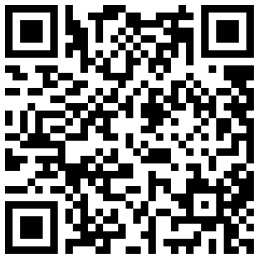 حوزه معاونت آموزشی و تحصیلات تکمیلی دانشگاه ارومیه